RBB COMPETITIE 2022-2023 N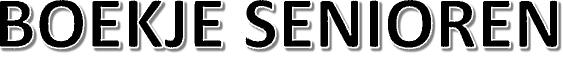 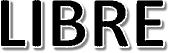 INHOUDSOPGAVEVOORWOORDBELANGRIJKSTE REGELS COMPETITIEAFDELING LIBRE	TEAMLEIDERSTEAMS PER KLASSE 
SPEELLOKALENVoorwoordDit is het nieuwe boekje voor de Najaarscompetitie seizoen 2022-2023. Start competitie 12 september 2022 en einde, afhankelijk van de klasse, uiterlijk 20 januari 2023.WedstrijduitslagenDe wedstrijduitslagen worden na invoer automatisch verzonden naar de teamleiders, die de uitslag dienen tecontroleren. Onjuistheden graag direct terugkoppelen naar de wedstrijdleider van de RBB; Joop Dekkers.Wijziging gemiddeldeDe wijziging van het gemiddelde gaat in zodra ze gepubliceerd is op de wijzigingslijst. Als BiljartPoint vermeld dat uw gemiddelde is aangepast, omdat u 4 wedstrijden heeft gespeeld, gaat dit nieuwe gemiddelde pas in na publicatie op de wijzigingslijst (dus de eerstvolgende week). Speelt u nogmaals in diezelfde week dan moet u uw "oude" gemiddelde spelen. Dit vermelden op het wedstrijdformulier.Nieuwe speler NU bent en blijft nieuwe speler N als u per biljartseizoen minder dan 4 wedstrijden speelt in een bepaaldespelsoort.Nieuw aangemelde reservespelerNieuw aangemelde reservespelers zijn pas speelgerechtigd na publicatie op de wijzigingslijst: de eerstvolgende week na aanmelding. Dan ook zijn ze pas zichtbaar in BiljartPoint. Niet speelgerechtigd is 0 mp. Aanmelden nieuwe spelers kan tot zaterdag 17.00 uur. Dan worden zij dat weekend gepubliceerd op de wijzigingslijst en zijn zij speelgerechtigd vanaf (de eerstvolgende) maandag.Als er volgens u iets niet juist is vermeld in BiljartPoint moet u zich wenden tot de RBB, te weten:Joop Dekkers.NIET tot BiljartPoint, want die geeft slechts de RBB-competitie doorVoor het zelf invoeren van de wedstrijduitslagen is een handleiding gemaakt. Deze is vermeld op de RBB-website. 
Zowel het uit- als thuisteam mag de wedstrijduitslag invoeren.Belangrijke punten voor de competitieAanvang van de wedstrijden 
Afdeling Senioren om 19.30 uur.Minimaal 2 spelers van elk team dienen een kwartier voor aanvang van de eerste partij aanwezig te zijn. Om 21.00 uur dienen alle spelers aanwezig te zijn, anders heeft men de desbetreffende partij verloren. In overleg vooraf tussen de teams kan hierop een uitzondering worden gemaakt. Bij het niet opkomen van een speler is de partij verloren.SpeeldagEen wedstrijd moet op de opgegeven speeldag van de thuisspelende vereniging worden gespeeld. Na onderling overleg kan een wedstrijd worden verplaatst naar een andere datum in dezelfde week of naar een eerder gelegen week. Het spelen van een wedstrijd nà de speelronde is alleen toegestaan in geval van overmacht én met de toestemming van de wedstrijdleiding.Wijzigingen speeldatum altijd doorgeven aan de wedstrijdleiding met vermelding van de klasse en spelsoort. Spelen in clubtenueU dient met uw team te spelen in een eenduidig en als zodanig herkenbaar clubtenue, met clubembleem aan de hartzijde. Speelt U niet in clubtenue, kan uw inschrijving bij de volgende competitie worden geweigerd.ArbitrageDe thuisclub dient steeds, duidelijk zichtbaar, een telbord bij te houden. Het arbitreren dient hoorbaar enduidelijk verstaanbaar te gebeuren voor de speler op de stoel en voor de schrijver.Begin van de partijDe thuisspelende teams vertrekken van acquit met de ongemerkte bal. Bij het spelen met een gele en eenwitte bal, wordt de gele bal als gemerkte bal beschouwd.6. Regeling voor invallersEr mogen per wedstrijd maximaal 2 reserves worden ingezet.Het is niet toegestaan invallers in te zetten die meer dan 100% boven het gemiddelde van het vastebord 1 spelen.Let op; het gaat om het gemiddelde, niet om de caramboles.Een speler mag invallen in elk team (zowel hoger als lager). Men dient dan echter minimaal het aantal caramboles te maken, wat als minimum geldt voor die klasse waarin men invalt.Een reservespeler mag nooit dubbel spelen.Dubbele partijHet laagste aanwezige vaste bord van ieder team (dus een vast teamlid) mag in geval van nood eendubbele partij spelen. Deze dubbelpartij geldt als een reserve.In die tweede partij dien je 10% caramboles meer te halen, afgerond naar boven op hele caramboles. Hetaantal te behalen caramboles beslist over de bordvolgorde.Minimaal aantal carambolesBij de 1e en 2e klasse Driebanden is een minimum aantal te maken caramboles vastgesteld vanrespectievelijk 18 en 15 caramboles.Voor alle klassen Libre is een minimum aantal te maken caramboles vastgesteld van 19 caramboles.Is van een speler het aantal te maken caramboles, dat staat voor zijn gemiddelde, lager dan het minimum te maken caramboles dat staat voor die klasse waarin hij met zijn team is ingedeeld, dan dient hij dit minimum aantal caramboles te behalen.Te behalen carambolesHet aantal te behalen caramboles wordt vastgesteld op basis van het gemiddelde en volgens deintervaltabel van de RBB.MatchpuntentellingDe 10 matchpuntentelling wordt gehanteerd.Worden de voorgeschreven caramboles gehaald dan ontvangt men 10 matchpunten bij winst (10matchpunten voor beide spelers bij remise). De verliezer ontvangt de matchpunten volgens deprocententelling tot 2 cijfers achter de komma (niet afronden, maar a.h.w. "afkappen").Opschuiven bordenBij het spelen met invallers dient men de spelers wel in volgorde van speelsterkte te laten spelen. Hethoogste gemiddelde bord 1 enz.Bij "Nieuwe" spelers is het "geschatte" gemiddelde, dat is vermeld in BiljartPoint of op het wijzigingsblad(let op de ingangsdatum), bepalend voor de bordvolgorde.Het is gebruikelijk dat het laagste bord eerst begint.In onderling overleg mag hiervan worden afgeweken.Maximum aantal beurtenVoor alle klassen geldt het volgende: het maximaal aantal beurten per wedstrijd is 75. Voor de gelijkmakende beurt worden de ballen op acquit geplaatst. Wanneer na 75 beurten geen van beide spelers het aantal caramboles heeft gemaakt worden de matchpunten berekend volgens de procententelling tot 2 cijfers achter de komma.Te weinig of te veel behaalde carambolesWanneer de speler met te weinig behaalde caramboles gestopt is, omdat men dacht “uit” te zijn terwijl mennog niet de benodigde caramboles heeft gehaald zal er een correctie worden toegepast.De matchpunten worden berekend volgens de procententelling tot 2 cijfers achter de komma. En detegenstander krijgt er 2 punten bij tot maximaal de 10 te behalen matchpunten.Als men gestopt is met te veel behaalde caramboles, omdat men dacht dat men dan pas “uit” was, behouden beide spelers het aantal behaalde matchpunten evenals het behaalde gemiddelde. Er wordt dan geen correctie toegepast.Invullen wedstrijdformulierenDe thuisclub is verantwoordelijk voor het juist invullen van het RBB-wedstrijdformulier. Schrijf zo duidelijkmogelijk, liefst in blokletters.Vermeld de datum, afdeling, spelsoort, klasse, de code, de persoonlijke RBB-nummers en naam.Geef het bezoekende team altijd een kopie van het wedstrijdformulier mee.15. Inleveren wedstrijdformulierenThuisspelend en niet zelf de uitslag invoeren in BiljartPointAls u of uw vereniging de wedstrijdformulieren niet zelf invoert in BiljartPoint dan bent u als thuisspelendteam verantwoordelijk voor het tijdig inleveren van de wedstrijdformulieren met de tellijsten.Uiterlijk inleveren die speelweek tot zaterdag 13.00 uur.Let op: Als uw tegenstander de uitslag invoert en u levert daarom niet de wedstrijdformulieren in bij een van de RBB-inleveradressen, dan bent u als thuisspelend team verantwoordelijk voor het verplicht bewaren van de wedstrijdformulieren met de tellijsten tot 1 (één) maand na afloop van de competitie. De wedstrijdleiding kan ten alle tijde de formulieren opvragen en inzien.Thuisspelend en zelf de uitslag invoeren in BiljartPointAls u of uw vereniging de wedstrijdformulieren zelf invoert in BiljartPoint dan bent u als thuisspelend team verantwoordelijk voor het verplicht bewaren van de wedstrijdformulieren met de tellijsten tot 1 (één) maand na afloop van de competitie. De wedstrijdleiding kan ten alle tijde de formulieren opvragen en inzien.16. Inleveradressen wedstrijdformulierenAls u ervoor kiest om de RBB alle uitslagen te laten invoeren, dan dient u de wedstrijdformulieren met detellijsten in te leveren op een van de volgende adressen:Inleveren tot zaterdag uiterlijk 10.00 uurT. WagemakersWildert 264724 DV Wouw0165-301296Inleveren tot zaterdag uiterlijk 13.00 uurJoop Dekkers	Therja MaasBurg. Freijterslaan 296	Dorpsstraat 474703 EX Roosendaal	4711 NE St.Willebrord06-27356512	06-28624938joop1955@ziggo.nl	therja.maas@hetnet.nl In ieder lokaal dient een reglement van de RBB aanwezig te zijn. Bij onduidelijkheid kunt u hier de nadere regelgeving in opzoeken.Reglement ook te vinden op de website van de RBB.Bijgewerkt t/m 10-09-2022Bijgewerkt t/m 10-09-2022Bijgewerkt t/m 10-09-2022Bijgewerkt t/m 10-09-2022Bijgewerkt t/m 10-09-2022Bijgewerkt t/m 10-09-2022Bijgewerkt t/m 10-09-2022TEAMLEIDERS	SENIORENLS1N Libre Senioren 1e klasseLIBRE LS1NTeam	AV	NaamTelefoonEmailBakker Boys 1	DI	Toon Schillemans06-23948746aschillemans1@gmail.com Bakker Boys 2	DO	Ad Bartels0165-300041ad.bartels@outlook.com BBV 1	DO	Kees Nieuwlaats06-13307592keesnieuwlaats@gmail.com DES `83-1	MA	Arno van Oers06-53305058a.van.oers@rijkzwaan.nl Gouden Lw 1	MA	Toon Koeijvoets0032-36677571antoonkoeijvoets@gmail.com Gouden Lw 2	WO	Lucien Vandersanden0032-475768688vlelectro@skynet.be Ram 1	DI	Lucien Maas0165-551465lucienmaas@ziggo.nl Ram 2	MA	John Abelshausen06-50535298johnabelshausen@live.nl Reebok 1	DI	Connie Elst06-53812488elst.kriesels25@delta.nl Vredeshof 1	MA	Peter Valkenburg06-25280935peter.valkenburg@hotmail.com LS2N Libre Senioren 2e klasseLS2NTeam	AV	NaamTelefoonEmailBBV 2	VR	Michel Bruijgoms06-21906721ccfkerstens@ziggo.nl DES `83-2	VR	Jack Broos06-23185246broos@kpnplanet.nl Duiventoren 1	VR	Anton Lauwerijssen06-29473869mtslauwerijssen@freeler.nl Gouden Lw 3	VR	Michel Jansen06-12832530jansen.michel@scarlet.be Gouden Lw 4	VR	Marcel Suykerbuyk06-53384321madmarcel@icloud.com J&Jansens 1	VR	Ad Sebregts0165-543702miasebregts@hotmail.com Kerkz STB 1	VR	Edwin Nagtzaam06-25188802edwinnagtzaam@ziggo.nl Ontspanning 1	VR	Mon de Moor06-53508999mondemoor@kpnmail.nl Reebok 2	VR	Peter Laurijssen06-83054489whippetpapegaai@gmail.com Rianda 1	VR	Pierre Roosenboom06-23241061pierreroosenboom@live.nl LS3N Libre Senioren 3e klasseLS3NTeam	AV	NaamTelefoonEmailBakker Boys 3	WO	Zegert van de Struis06-54294549mar.struis@planet.nl BBV 3	WO	Toon Christianen06-20320610tchristianen@outlook.com BVS 1	VR	Henk Mangelaars06-22776066henkmangelaars@ziggo.nl Crescendo 1	DI	Jeanne Backx06-51031986wilanje@home.nl Gouden Lw 6	WO	Adrie Elst06-51830459adrieelst@home.nl Ontspanning 2	DI	Marc Lauwerijssen06-51711474marc.lauwerijssen@home.nl Oud R`daal 1	DO	Rini Jongeneelen06-30009535mgjjongeneelen@kpnmail.nl Paardenstal 1	WO	Diana Biezen06-42158093bikkeltjuh@hotmail.com Raatskelder 1	DI	Cor Geers0165-550561C.P.J.Geers@home.nl Schuitje 1	DO	Mark van Peer06-41493047acmvanpeer@home.nl LS4N Libre Senioren 4e klasseLS4NTeam	AV	NaamTelefoonEmailBakker Boys 5	DO	Cees Mens0165-303040mensbolders@outlook.com Bakker Boys 6	DI	Henk Verbunt06-10517044hverbunt@kpnmail.nl Calypso 1	DI	Denny van Rijthoven06-15670559dajm.van.rijthoven@kpnmail.nl DOS 1	MA	Elly van Peer06-12155361adrie.elly@home.nl Dr Zwaantjes 1	MA	Kees Braat06-14828180keesbraat@kpnmail.nl Huis ten Halve 1 DI	Gerard Kroonstuiver06-24327372gekro1@gmail.com OBK 1	MA	Jac van Terheijden06-20573993van.terheijden@planet.nl Omganck 1	DI	Wim Trouw06-53357675wim66trouw@gmail.com Paardenstal 3	DO	Ronald Boot06-13512034info@terrabyte.nl Ram 3	MA	Ad de Weert0165-541709de-weert@kpnmail.nl TEAMLEIDERS	SENIORENLS5N Libre Senioren 5e klasseTEAMLEIDERS	SENIORENLS5N Libre Senioren 5e klasseTEAMLEIDERS	SENIORENLS5N Libre Senioren 5e klasseLIBRE LS5NTeamAVNaamTelefoonEmailBakker Boys 4VRRene Bartels0165-308212renebartels0@gmail.com Donkenhof 1VRJos van Loon06-27177936jvanloon@be-online.nl DOS 2VRJoris Heck06-18035461info@feesterijtrefpunt.nl Dr Zwaantjes 2VRJack Kouwenberg06-20385952kouwenbergjack2@gmail.com Gouden Lw 5VRJohn Sacharias06-53301510msacha@live.nl Gouden Lw 8VRWilliam Bastiaensen06-37656178williamba@home.nl Kerkz STB 2VREl Jongmans06-23815439Paardenstal 2VRJurgen Boeren06-22562596boere903@planet.nl PEC `87-1VRJohan Dirven06-57392023johandirven@outlook.com Seppe 1VRJan van der Meer06-20429062LS6N Libre Senioren 6e klasseLS6N Libre Senioren 6e klasseLS6NTeamAV	NaamTelefoonEmailBakker Boys 7VR	Frank de Bruijn0165-630063frankde_bruijn@hotmail.com BBV 4WO	Lia van Schendel0165-314236napke007@home.nl Crescendo 2DI	Piet Heijnen06-21918403heijnen44@home.nl DES `83-3DI	Adrienne van Domburgh06-29098193adrienne.vandomburgh@outlook.com Gouden Lw 7WO	Gert van Keppelen06-57896100vankeppelen@kpnmail.nl Kerkz Zegge 1MA	Johan Jansen06-36179802johanjansen@ziggo.nl Paardenstal 4DI	Marcel Klaverveld06-38747665makkie666@gmail.com Raatskelder 2MA	Wilma Broeren06-16756169wbroeren1964@gmail.com Schuitje 2DI	Anthony Stroop06-19633923anthonystroop84@gmail.com W v Nassau 1DO	Coen de Nijs06-25390281coen_de_nijs@hotmail.com LS7N Libre Senioren 7e klasseLS7N Libre Senioren 7e klasseLS7NTeamAV	NaamTelefoonEmailBakker Boys 8WO	Bas Snijders06-51571531BasSnijders@trimble.com BBV 5WO	Hanny Christianen06-13225625hannyblox@outlook.com Bosbad 1WO Yvonne van Keulen06-23761022yvonnekeulen56@home.nl J&Jansens 2MA	Chris Donkers06-42045010c.donkers@kpnmail.nl J&Jansens 3DI	Mark van Dooren06-41157600mark@sundanceweb.nl OBK 2MA	Leo van den Buijs06-23886404vandenbuijsleo@gmail.com OBK 3MA	Monique de Ruiter06-10646401moniquederuiter64@gmail.com Pleintje 1DI	Dimphie de Pijper0165-386050pybro@home.nl Schuitje 3DI	Jeroen van Kleeff06-50661822jvkleeff@home.nl Zilverden 1MA	Davy van Peer06-29515470info@davyvanpeer.nl LS8N Libre Senioren 8e klasseLS8N Libre Senioren 8e klasseLS8NTeamAV	NaamTelefoonEmailDES `83-4MA	Nicole Konings06-43135003x-nicole-x@live.nl Dr Zwaantjes 3WO Janny Vergouwen0165-382271jannyvergouwen@ziggo.nl Gouden Lw 9MA	Ad Uitdehaag06-23789593aduitdehaag@outlook.com Gouden Lw 10MA	Ingrid Bartels06-10479821ingridbartels67@gmail.com J&Jansens 4WO	Miranda van Hal06-28228101jahvanhal@home.nl J&Jansens 5WO	Marlies de Kok06-11085083l.dekok@home.nl Omganck 2WO	Jan van Geel06-10596507jannemans49@gmail.com Schuitje 4WO	Natasja Jongenelen06-16455048natasjakalis@hotmail.nl ZBGG 1WO	Diana Embregts06-51023505embre018@ziggo.nl LIBRE SENIOREN 1e KLASSELS1NBakker Boys 117Gouden Lw 2651942 Rene Hagens2.002542837 Piet Swaanen2.567641048 Toon Schillemans1.550433537 Ludo van Ginneken1.808481106 Kees Bovee1.457411903 Lucien Vandersanden1.299381062 Paul Ooms1.091331054 Marcel Swaanen1.24336Bakker Boys 217Ram 1282895 Leon van Loon1.723463450 Angelo de Jong2.919721046 Ad Bartels1.720461312 Eric van der Heijden1.904511854 Adri Godschalk1.221362217 Peter Heeren1.648463093 Adrie van Oevelen0.949311160 Lucien Maas1.16136BBV 113Ram 2281536 Peter Nieuwlaats3.002752239 John Rijsdijk2.253591025 Kees Nieuwlaats2.582641191 John Abelshausen1.976513463 Toon Nieuwlaats1.434411193 Ruud Abelshausen1.886511031 Ad Maatjens1.266382223 Rick Diks1.50643DES `83-141Reebok 1701379 Arno van Oers2.004541366 Connie Elst3.41085N2675 Kees Rubbens1.623431784 Corne de Mooy2.68366N2026 Wout Lambregts1.621432992 Peter Kerstens2.27359N3363 Kees van der Smissen0.562242353 Silvio de Mooy2.02154NGouden Lw 165Vredeshof 1452077 Toon Koeijvoets3.997972921 Peter Valkenburg4.3001052482 Ruud Laureys2.877692978 Rienus Lauwerijssen2.873692114 Rene Bartelen2.515642927 Laurens van der Sman2.192562130 Martin Elst1.807482922 Willy Huybregts1.32438LIBRE SENIOREN 2e KLASSELS2NBBV 213J&Jansens 1151300 Hans Kepers1.753483603 Bert Criellaard2.50064N1382 Johan van Batenburg1.677461757 Henk van Nassau2.346592323 Gert Jan Marijnissen1.139362666 Ad Sebregts1.940511429 Michel Bruijgoms0.872291294 Ruud Roks1.58143DES `83-241Kerkz STB 1891176 Chaco Lauwrier1.51643N3520 Richard Valentijn1.588432879 Jan van Hoof1.34738N2823 Sander van der Lee1.429412542 Jack Broos1.25938N2233 Edwin Nagtzaam1.280382906 Mario van Aart1.07233N2643 Marc Meyers1.04733Duiventoren 175Ontspanning 1353635 Jan Deijkers1.65746N3199 Jack Uitdewilligen1.716463636 Kees Helmons1.15336N2626 Piet van Linden1.461413634 Ton van de Bos0.92031N2265 John van den Berg1.306383633 Anton Lauwerijssen0.66727N3102 Mon de Moor0.79129Gouden Lw 365Reebok 2701810 Michel Jansen2.285592313 Richard Otto1.736461225 Gunter Aerts2.247561591 Peter Laurijssen1.720462786 Dion Martens1.457412673 Richard van Eekelen1.159363557 Klaas Jan Douben0.900293630 Toon Disco1.00033NGouden Lw 465Rianda 1322182 Pieter van Overveld2.599642789 Wim Silvius2.496612187 Marcel Suykerbuyk1.180362460 Adrijan Franken1.555432189 Eddy Kerstens1.173362979 Ruud van Os1.390411285 Maurice van Gastel0.715271265 Jack Ermen1.09533LIBRE SENIOREN 3e KLASSELS3NBakker Boys 317Ontspanning 2352342 Ad de Kok1.466411678 Jan Belleter1.664462168 Zegert van de Struis1.457412627 Marc Lauwerijssen1.193362350 Peter Jan de Weert1.247361507 Jack van Gastel1.119331859 Marcel Branderhorst1.158362878 Jan Braat1.08533BBV 313Oud R`daal 1141482 Piet van Dorst1.770481491 Rini Jongeneelen1.501433531 Albert Konings1.123331914 Otto Gorseman1.455411099 Jos van Vlimmeren1.083331648 Hans van Nispen0.783292656 Toon Christianen1.035333324 Cees Jongeneelen0.73427BVS 1103Paardenstal 1113586 Jan Stam2.08054N3327 Rick Tak1.666463587 Jan Paauwe1.07133N3519 Pieter Jan Biezen1.525433588 Rene Paauwe1.01033N1195 Diana Biezen0.726273594 Ad Magielse1.00033N3631 Berna Diependaal0.72127Crescendo 140Raatskelder 1501819 Bert Koevermans1.599431641 Jan Warmoeskerken1.442411639 Wilma Laseroms1.030331286 Frans Raats1.266382872 Coba van Oers0.998312867 Jan Willem Gommeren0.990311649 Jeanne Backx0.918312870 Cor Geers0.93131Gouden Lw 665Schuitje 1873434 Ivan Cappaert1.365382983 Ger van Schoonhoven1.363381174 Rene Voorbraak1.295382819 Werner Palings1.340383304 Adrie Elst1.140361592 Mark van Peer0.988312198 Jaap Mol1.00033N2405 Jac Jongenelen0.86829LIBRE SENIOREN 4e KLASSELS4NBakker Boys 517Huis ten Halve 1561050 Cees de Nijs1.552431357 Gerard Sep1.704461052 Cees Mens1.128332117 Sytze Boonstra1.145361051 Jac Franken1.114331470 Toon Kromdijk0.892291053 Jac Raats0.670271115 Gerard Kroonstuiver0.69027Bakker Boys 617OBK 172749 Corne Elst1.243361427 Jos van Agtmaal1.552432053 Henk Verbunt1.125331087 Cor Dekkers1.066331502 Peter Timmermans0.979311951 Cor Verbeeke1.004331451 Arie Dekkers0.790291775 Jac van Terheijden0.76529Calypso 182Omganck 1442794 Sander Godthelp1.569431303 Johan Wagemakers1.843481196 Walter Heeren1.055332415 Wim Trouw0.858291197 Willie Papen0.841292798 Gerard Huijsmans0.756293567 Hans de Jong0.600242463 Christa Sacharias0.75029DOS 146Paardenstal 3112908 Marco van Aart1.599432811 Ronald Boot1.287382380 Jan Verschuren1.174363133 Ilyas Ocak1.282382907 Elly van Peer0.770292659 Hans van Hal0.976313445 Riet van de Loo0.599243344 Gert-Jan Houtepen0.62327Dr Zwaantjes 116Ram 3281884 Kees Braat1.946512988 Jan Frijters1.338382594 Theo van den Broek1.002332877 Arjen van de Sande1.295383476 Jack Buijs0.900291070 Ad de Weert0.890291888 Corne Vergouwen0.543242955 Toon van der Heijden0.62627LIBRE SENIOREN 5e KLASSELS5NBakker Boys 417Gouden Lw 8651047 Rene Bartels1.747462517 Pierre Buermans1.167361153 Peter Ooms1.282381130 Jan van Wesel0.736271268 Piet Dekkers0.944312058 William Bastiaensen0.724272056 Kees van Tiggelen0.788292064 Willem Peeters0.58024Donkenhof 171Kerkz STB 2891401 Pieter Hopmans1.155361138 Miranda Smit1.008331501 Jurgen Dekkers1.077331126 El Jongmans0.484211727 Jos van Loon1.032331127 Conny Dam0.424211459 Walter Meesters0.694271259 Fietje van Zundert0.36319DOS 246Paardenstal 2112856 Peter Nieuwlaat1.376382827 Wilco Prinse1.675463475 Davy Nieuwlaat1.150363370 Jurgen Boeren1.224363084 Joris Heck0.870293430 Elina Klijs0.992313550 Jordy Nieuwlaat0.505211917 Lucienne Verschuren0.53524Dr Zwaantjes 216PEC `87-1661938 Jack Kouwenberg1.413412004 Johan Dirven1.455411886 Kees Koevoets1.201361117 John Roks1.302382125 Walter Goossens1.044333135 Jan Veeken1.059333538 Bart Kouwenberg0.523242812 Theo van der Aa0.55724Gouden Lw 565Seppe 1362787 John Sacharias1.816481518 Jan van der Meer1.455412779 Wout van der Made1.146363435 Hennie Clemens1.214361199 Mario Baeke1.064333452 Arno van Balen1.197363479 Rene Potters0.857293579 Ton Peeters0.68527LIBRE SENIOREN 6e KLASSELS6NBakker Boys 717Kerkz Zegge 1573341 Jac van Tiggelen1.103333303 Lorenzo Zijlmans1.308383462 Arjan Ros0.968312641 Mitchel Verstijlen1.088332846 Frank de Bruijn0.814292067 Freek Dirne1.032333460 Robin Boshouwers0.697271183 Johan Graumans0.51024BBV 413Paardenstal 4111617 Joke Nieuwlaats1.229363337 Paul Schijven1.236361624 Lia van Schendel1.087331245 Gert Jan Kannekens1.006331038 Joke Maatjens0.821291250 Marcel Klaverveld0.794291627 Jo van Vlimmeren0.616271206 Peter Lozekoot0.73727Crescendo 240Raatskelder 2501722 Mark van Merrienboer1.705463222 Gerben Knobel1.191363052 Don Paantjens0.947313582 Peter van Zitteren0.912313050 Peter Buermans0.832291194 Hans Knobel0.890293069 Rob van Hove0.582243436 Wilma Broeren0.82929DES `83-341Schuitje 2873358 Hans Langenberg1.064332212 Jack Haast1.175361962 Gerda Elst0.928313217 Jan Fleskens1.146361961 Adrienne van Domburgh0.927312471 Kees Timmermans0.962311789 Froukje Neys0.680271224 Anthony Stroop0.50121Gouden Lw 765W v Nassau 1933618 Djordi Sacharias1.02033N4000 Marco de Jong1.527433619 Jarmo van den Broek1.01033N2162 Pieter Vos0.901293620 Maurice Maliepaard1.00033N1667 Coen de Nijs0.870291266 Patrick de Rooy0.682271313 Helmoed Martens0.71827LIBRE SENIOREN 7e KLASSELS7NBakker Boys 817OBK 271618 Bas Snijders0.888291236 Leo van den Buijs1.232	361293 Felix de Nijs0.859291282 Esther Maas0.881	291292 Simon de Bruijn0.808292534 Amanda Boot0.647	271289 Kees Gommeren0.772291184 Franck Bakker0.645	27BBV 513OBK 372637 Rene den Braber1.553432939 Leona van Agtmaal0.794	293472 Mark van Vlim meren0.634272488 Monique de Ruiter0.785	291637 Hanny Christianen0.623273429 Linda Verschuren0.766	291631 Anneke Ardon0.621273510 Jan Verschuren0.760	29Bosbad 151Pleintje 1253193 Barry Leijs1.87848N1733 Dimphie de Pijper1.005	331677 Lianne Leijs0.837292044 Angelina van Endschot0.842	292831 Yvonne van Keulen0.834292469 Rita van de Kasteele0.737	271018 Joke Jongenelen0.691271736 Toke Hennekam0.464	21J&Jansens 215Schuitje 3872797 Jos Oostvogels1.000332803 Rien Lazaroms1.230	361284 Chris Donkers0.929311921 Jeroen van Kleeff0.766	291202 John van Hal0.843292530 Jan Pals0.735	271043 Rob Prins0.734271232 Sharon van der Sanden0.622	27J&Jansens 315Zilverden 1913379 Karel van Baren1.118332368 Davy van Peer0.888	293410 Mark van Dooren1.013332971 Kees Merrienboer0.845	293413 Bart Biemans0.647272933 Carolien van Dijk0.683	273411 Staf Devillers0.565241267 Marc Quintus0.586	24NLIBRE SENIOREN 8e KLASSELS8NDES `83-441J&Jansens 5151162 Jeanne Broos0.599243349 Jos van Sundert1.240	361657 Elly Konings0.598242601 Miranda Nelemans0.519	241587 Nicole Konings0.580241798 Marlies de Kok0.477	213336 Wietske Heijkoop0.571242422 Jose Konings0.332	19Dr Zwaantjes 316Omganck 2441163 Cynthia Roks0.68927Jan van Geel0.939	312511 Ingrid Vergouwen0.65927Coby Brouwers0.382	192303 Francis Vergouwen0.59924Jeanne van Geel0.365	193524 Marina Kouwenberg0.34819Ria van Tiggelen0.322	19Gouden Lw 965Schuitje 4872633 Peter Uitdewilligen0.856291634 Jacqueline Mercey0.770	292632 Adrie Mulders0.700272247 Jolanda van Overveld0.676	272280 Wilco Bakx0.533241713 Natasja Jongenelen0.607	241857 Ad Uitdehaag0.509212038 Patricia Ruijzing0.590	24Gouden Lw 1065ZBGG 1531666 Ingrid Bartels0.639271809 Diny Schouw1.000	33N2384 Jacqueline van Overveld0.610273507 Diana Embregts0.855	291271 Ilse van Eekelen0.470212316 Selina van Meer0.819	292670 Marleen Baeyaert0.407191915 Claudia van den Buijs0.607	24J&Jansens 4152885 Miranda van Hal0.955313307 Diana Biermann0.800292587 Patricia Jongmans0.692271680 Anita Dingemans0.55924LIBRE SENIOREN RESERVESLSRNBakker Boys17DES '83411588 Wilfred Verwey1.788482328 Toon Erkelens1.973512149 Erik van Geel1.436413527 Leon Heijkoop0.677272408 Flip de Geus1.133362543 Annemarie Lauwrier0.561241450 Rene de Nijs1.124333342 Jim van den Berge1.00033N3461 Erwin Timmermans1.00033NDonkenhof713512 Peter Schuurbiers0.818293366 Maurice Broeren2.10054N3459 Ruud Schoonen0.80829N3082 Jack Broeren1.47541N3504 Ben Bartels0.781293104 Cees Dekkers1.11733N1752 Ton de Bruijn0.769291672 Corne de Bie0.73127DOS462942 Adrie van Peer2.95272BBV132948 Cees Lauwen1.80048N2091 Kees Lambregts2.457611497 Jack Suijkerbuijk1.635462017 Danny Hellemons2.002542950 Cees Nieuwlaat1.40041N1964 Walter Koevoets1.50043N3549 Kevin Kools1.00133N2724 Patrick Siemons1.50043N1120 Nico Bloot0.80729N3464 Jan den Braber1.180362822 Mark Keepers1.14636N3569 Theo Reuvers0.99431Dr Zwaantjes163574 Fons Dam1.859483311 Johan Vergouwen1.72546Bosbad511604 Janny Vergouwen1.108331222 Gian van der List2.25059N2036 Ton van de Haterd1.85048N2275 Marga Maas1.10033NDuiventoren751843 Therja Maas0.90729Frans van Mechelen2.392612995 Michel Nels0.79829Theo Helmons2.17356Kees Baartmans1.85948Jan Helmons1.10233BVS1033592 John van Hoof2.36959N3591 Mark van Merrienboer1.16736NGouden Lw653589 Sjef van Merrienboer1.13036N2296 Erik Fokker4.500110N3593 Michel Tak1.00033N2502 Danny Koeijvoets4.500110N3590 Henk Mangelaars0.89429N1264 Cornout Beens2.62664N2008 Pierre Verpalen1.605431922 Christ Kerstens1.28638Calypso821923 Ken van Meir1.283382825 Denny van Rijthoven2.29059N2920 Anton Mens1.050331758 Ton van Ostaijen1.72746N1638 Cobi de Bakker1.01533N1993 Kees de Bruijn1.50043N3642 Jan Bastiaanse1.00033N1269 Nici Voorbraak1.269381204 Gert van Keppelen0.729273517 Kees van Agtmaal0.71327N2184 Anja van Eekelen0.68627Crescendo403444 Peter de Backer0.271192414 Maurice Knobel2.30059N1149 Frie Meeuwis1.66446N3157 Krijn Paantjens1.62343Huis ten Halve562248 Toon Nijssen1.58643N2464 Jan Dekker2.672661100 Ron Vuijk1.20036N2709 Cees Broeren2.203561550 Willem Jaspers1.140362025 Koos de Boe1.698463049 Piet Heijnen1.103333376 Piet Hagenaars1.525431971 Peter Eversdijk1.034331185 Jan Coenders1.300381170 Kees van As1.025332252 Gerard Kannekens0.906293220 Toon van Tilburg1.00033N2866 Piet van Merode0.81429N1415 Anita Verhulst0.50521LIBRE SENIOREN RESERVESLSRNJ&Jansens15OBK73348 Adrie van Mechelen4.258105N3345 Elly Schalk0.78329N1065 Cees Meesters2.23456N2031 Ben Schalk0.63027N1015 Jack Goris1.85048N2489 Marga de Heij0.429211442 Frank Heeren1.728461329 Cees Broeren1.10033N2696 Peter Biermann1.05633Omganck443571 Martijn Jacobs1.00033N2597 Jac Bierbooms1.135363412 Sven Luijkx0.818292236 Rinus Renkels1.097331986 Merian Rommers0.805292644 Marijn van Loon0.979311469 Richard van Beveren0.745271694 Riet Tomassen0.771291702 Guillaime van Erven0.626271698 Coba Verbraak0.591241332 Piet van Etten0.60024N1288 Marleen Tops0.557243111 Marian van Kaam0.40719Ontspanning352256 Elly Tuiten0.333191217 Peter van Huffel3.38685N2450 Johan van Tiggelen2.37759N2370 Marco Roeken1.95551NKerkz STB891927 Marco Wagemakers1.90051N1829 John van Rooy6.000139N3100 Rob van Loon1.80048N2446 Nico Stoop4.500110N2484 Armando Nagtzaam1.78048N3528 Kees van Gameren2.50064N3489 Rene van Merode1.50143N1103 Klaas Stoop2.50064N1242 Jean Pierre van Bergen1.50043N1423 Arion Schouwenaars2.39061N1044 Rini Pellis1.351382177 Dick van Gameren2.00054N3352 Willem van Heybeek1.07233N1010 Pim van Caam1.90051N3490 Chris van Erkelens0.80529N2445 Peter Smit1.90051N3488 Jeffrey Uitdewilligen0.71427N2625 Pierre Snijders1.89051N3099 Peter Mous0.676272274 Rien Doomen1.57543N1123 Tonny Jongmans1.431411086 Jos Hagens1.40041NOud R'daal141741 Monique Meesters1.35138N3129 Bas Vergouwen1.682462267 Fons Huijbregts1.20036N1175 Denny Jongmans1.16036N2645 Edwin Magielse1.03633NPaardenstal112728 Richard Nagtzaam1.02333N1275 Marijn Schijven1.61043N3044 Gerard Frijters1.00033N1009 Wout Vereecken1.50043N2759 Gep Nagtzaam1.00033N3194 Werner Frijters1.43641N2317 Jack-Leon van Peer1.00033N3431 Pieter van Gils1.40041N2624 Jan Smit1.00033N2860 Frits Terlouw1.28338N2852 Jelte van Son1.00033N3495 Marcel Wijngaarden1.21036N3419 Theo van Viegen1.00033N1692 Daphne van Oorschot1.201362814 Roel van Viegen1.00033N3641 Moes Dahoum1.00033N3043 Cees Wagemakers1.00033N3583 Pieter Martens1.00033N1261 Cees Hopstaken0.92231N3624 Tijmen Tak1.00033N1124 Johan van de Klundert0.887293322 Kees Geldof0.963312886 Johan Broos0.86829N2849 Jaco Dubbelaar0.944312884 Rini Bol0.81829N1802 Wim van Aert0.87929N2430 Johan Nagtzaam0.78829N1738 Cisca Meesters0.64527N2742 Lia van Baal0.60824NPEC '87661102 Henk Nagtzaam0.49221N1457 Ad Mol1.64646N3480 Ria Hagens0.363192503 Peter Hermes1.36138N3575 Ellen Valentijn0.258192018 Ardy Wezenbeek1.28938N1696 Sjef Dingemans1.27238N3518 Jack Reuvers1.23136Kerkz Zegge571579 Toon Wezenbeek1.159361392 Toon Nieuwlaats1.370381238 John van Dongen1.00033N3046 Marcel Nieuwdorp0.96031N1737 Lenie Aantjes0.925311473 Johan Jansen0.707273498 Rien Oomen0.870292426 Leo van Schie0.83929NLIBRE SENIOREN RESERVESLSRNPleintje25Schuitje872194 Corrie van Ginneken1.294383209 Wilfred Jansen1.90051N3555 Mesut Yilmaz1.567432537 Jan Brood1.40141NRaatskelder501218 Paul Timmermans1.267382702 Ad van Overveld1.88551N2802 Andre Angelis1.110332466 Cor Potters1.76248N2817 Henk de Jongh1.76148N1471 Ben de Wolf1.58143NSeppe363577 John Knobel1.452411935 Cees Wierikx1.71846N1642 Piet van Osta1.20036N1304 Dick van den Brink1.71646N2824 Gijs Boeren1.00033N1933 John van Beers1.49041N2868 Phile Poppe0.68327N1411 Jan Kerkhofs1.28838N3240 Paul Heeren0.480211541 Chris Valentijn1.233363543 Peter van Batenburg1.20036N3578 Nico Nagtzaam0.53224Ram282693 Jose Meulen0.484211850 Paul van Gastel1.852481131 Walter Vugts1.230362481 Ella van Loon1.03233Vredeshof452745 Cor Dagevos0.920312930 Kees Bierstekers1.507431314 Peter de Rooy0.805292923 Marcel Balemans1.242361524 Jan van Geel0.79529Reebok701608 Theo Voorbraak1.93251NW v Nassau933521 Kees Laurijssen1.45041N3627 Michiel Sonke1.00033N3383 Lucas Heylen1.34938N2352 Jan Hultermans1.164361186 Piet Laurijssen0.64827NZBGG533369 Ad Hultermans0.480213628 Matheu Pot1.09733N3508 Kees van Oerle1.03033N3506 Anja Broos0.55124Rianda321494 Pierre Roosenboom1.673461897 Ron Broos1.43641NZilverden913359 Adrie van de Luijtgaarden0.92331SPEELLOKALENSPEELLOKALENSENIORENLIBREBakker BoysCafé de BakkerMoerstraatseweg 94Moerstraten0165-300041BBVDe BlokhutPast v Breugelstraat 47Bosschenhoofd0165-318599BosbadEetcafé PagnevaartOude Antw.postbaan 79Hoeven0165-503413BVSAndrie Sportpark (VV de Schutters)LP van Mallandstraat 63aStampersgat0165-512161CalypsoPoolcafé CalypsoBurgerhoutsestr 115-117Roosendaal0165-542789CrescendoCafé 't TrefpuntKade 4Roosendaal0165-534190DES '83Café-Zaal de PaardenstalMolenstraat 92Oudenbosch0165-314489DonkenhofCafé DonkenhofRoosendaalsestraat 61Wouw0165-301288DOSCafé 't TrefpuntRaadhuisstraat 80Rucphen0165-341533Dr ZwaantjesCafé de Drie ZwaantjesSt Janstraat 68Sprundel0165-382271DuiventorenParty Centrum DuiventorenHoogstraat 15Welberg0167-850805Gouden LwCafé de Gouden LeeuwKerkplein 3Nispen0165-365423Huis ten HalveCafé Huis ten HalveKruisstraat 60Roosendaal0165-533343J&JansensCafé Jansen&JansensKade 48Roosendaal06-10720031Kerkzicht STBCafé KerkzichtKerkstraat 5Standdaarbuiten0165-317431Kerkz ZeggeCafé KerkzichtO.L.Vrouwestraat 110Zegge0165-534381OBKCafé-Zaal de PaardenstalMolenstraat 92Oudenbosch0165-314489OmganckSporthal de OmganckMolensingel 38Wouw0165-302025OntspanningCafé JaclieBergsestraat 51Wouw0165-301254Oud R'daalCafé VredeshofBurgerhoutsestraat 17Roosendaal06-18178601PaardenstalCafé-Zaal de PaardenstalMolenstraat 92Oudenbosch0165-314489PEC '87Café NoordhoekSt Jozefstraat 19Noordhoek0168-402420PleintjeCafé 't PleintjeKanariestraat 15St Willebrord0165-388450RaatskelderEetcafé de RaatskelderMarkt 20Roosendaal0165-534566RamCafé de RamKalsdonksestraat 135Roosendaal0165-569842ReebokCafé de BrembosBergsebaan 164Nispen0165-379218RiandaCafé 't TrefpuntKade 4Roosendaal0165-534190SchuitjeCafé-cafetaria 't SchuitjeDrimmelaarstraat 40Oudenbosch0165-318212SeppeSnackbar PicoPast v Breugelstraat 80Bosschenhoofd0165-313390VredeshofCafé VredeshofBurgerhoutsestraat 17Roosendaal06-18178601W v NassauWapen van NassauJulianastraat 1Rucphen0165-342211ZBGGCafé 't TapperijkeSt Janstraat 15Hoeven0165-504440ZilverdenDe ZilverdenOliepot 9Rucphen06-29515470